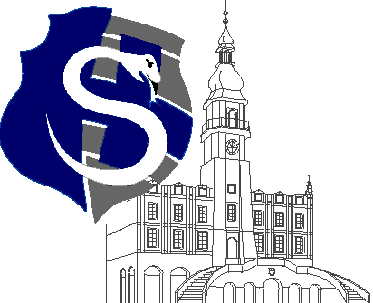 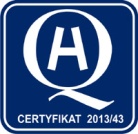 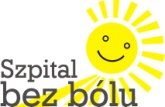 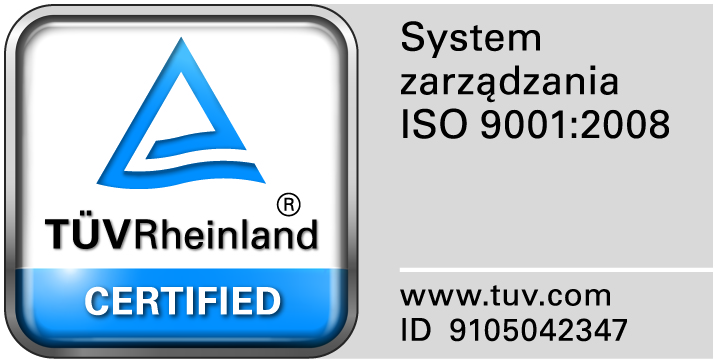 	                                                                                       Zamość, dnia 20 września  2017r.Z A P R O S Z E N I EZamojski Szpital Niepubliczny  Sp. z o. o. zaprasza do składania ofert na  świadczenie usług doradztwa w celu pozyskania dofinansowaniaZamówienie będzie udzielone  przy zastosowaniu dyspozycji wynikającej z art. 4 pkt 8 ustawy Pzp, zgodnie z regulaminem wewnętrznym, o wartości nie przekraczającej 30 000 Euro.I. Opis przedmiotu zamówienia:1. Przedmiotem zamówienia są   Usługi świadczone przez Wykonawcę , które  będą obejmowały podejmowanie wszelkich czynności faktycznych,  zgodnych z prawem, zmierzających do uzyskania na rzecz Zamawiającego dofinansowania ze środków programowych Unii Europejskiej w okresie 2014-2020 w ramach: RPO Województwa Lubelskiego   Działanie 13.1 Infrastruktura ochrony zdrowia , a w szczególności  : Opracowanie wniosku w systemie IOWISZ  zgodnie z ustawą z dn. 21.07.2016r. (Dz.U. z 2016 poz. 1355) przy współpracy  Zamawiającego;Przygotowanie kompleksowej dokumentacji aplikacyjnej – wniosku o dofinansowanie wraz z załącznikami;zebranie danych (przy współpracy z Zamawiającym) potrzebnych do opracowania wniosku aplikacyjnego zgodnie z wytycznymi i regulaminem konkursu.sporządzenie studium wykonalności dla projektu;sporządzenie harmonogramu rzeczowo-finansowego dla projektu; Przygotowanie wszystkich niezbędnych załączników określonych w   regulaminie konkursu;  monitorowanie uzupełnienie i poprawianie dokumentacji konkursowej jeżeli będzie taka konieczność do czasu podpisania umowy z instytucją wdrażającą ;reprezentowaniu Zamawiającego  przed instytucją oceniającą dokumentację aplikacyjną;Sporządzenie pełnego wniosku aplikacyjnego i złożenie go do instytucji organizującej konkurs w wyznaczonym terminie;Po podpisaniu umowy prowadzenie spraw związanych z rozliczeniem projektu: tj. sporządzanie i składanie dokumentów sprawozdawczych, prowadzenie rozliczeń finansowych, (zgodnie z warunkami zawartymi w umowie) przestrzeganie terminów składania wniosków o płatność, sprawozdań, aż do momentu finansowego zakończenia realizacji projektu i uzyskania ostatniej płatności od instytucji organizującej konkurs.Wykonawca zobowiązuje się do wykonania wszystkich prac będących przedmiotem usługi z należytą starannością, zgodnie z aktualnym poziomem wiedzy technicznej i organizacyjnej oraz obowiązującymi na terenie Polski normami i przepisami prawa. W celu realizacji usługi  Wykonawca wyznaczy osobę do kontaktów, wskaże adres poczty elektronicznej i numer telefonu w celu przesyłania dokumentów do sprawdzenia, przekazywania informacji i udzielania konsultacji.2. Termin realizacji usługi a) Wykonawca przygotuje i złoży pełny wniosek aplikacyjny wraz wymaganymi załącznikami – w terminie zgodnym z ogłoszeniem o naborze wniosków w ramach Programu  RPO Województwa Lubelskiego na lata 2014-2020  Planowany termin naboru wniosków –   listopad-grudzień 2017r.3. Wykonawca wykona pozostałe czynności  – do końca realizacji projektu i rozliczenia umowy.4.Cena podana w ofercie winna obejmować wszystkie koszty i składniki związane z wykonaniem zamówienia  oraz warunkami stawianymi przez Zamawiającego. . II. Kryteria oceny oferty:1.Cena  brutto  60% 2.Doświadczenie   40%Ocena ofert wg kryterium ceny dokonana będzie w następujący sposób:Wartość punktowa ceny  = najniższa zaproponowana cena  / cena oferty badanej    x  60%   x  100W zakresie kryterium „doświadczenie”- Zamawiający przyzna punkty w ramach tego kryterium za:Liczba złożonych wniosków o dofinansowanie na podstawie których uzyskano dofinansowanie z programów krajowych lub unijnych na lata 2014-2020 ; za każdy wniosek, którego kwota dofinansowania wynosiła min. 500.000,00 zł. -  Wykonawca otrzyma 2 pkt, maksymalnie 40 pkt.W celu wykazania spełniania wymogów do oceny w ramach powyższego kryterium, Wykonawca zobowiązany jest załączyć do oferty wykaz złożonych wniosków oraz dokumenty potwierdzające  uzyskanie w/w dofinansowania. Zamawiający nie będzie wzywał do uzupełnienia złożonej oferty. Nie dołączenie dowodów potwierdzających należyte wykonanie, skutkować będzie nieuwzględnieniem w wyliczeniu punktacji w kryterium Doświadczenie.III. Wykaz oświadczeń i dokumentów, jakie mają dostarczyć wykonawcy:1.Formularz ofertowy 2.Wykaz wniosków o dofinansowanie na podstawie których uzyskano dofinansowanie z programów krajowych lub unijnych3. Aktualny odpis z właściwego rejestru lub z centralnej ewidencji i informacji o działalności gospodarczej, jeżeli odrębne przepisy wymagają wpisu do rejestru lub  ewidencji,  wystawionego  nie wcześniej niż 6 miesięcy przed upływem terminu składania wniosków o dopuszczenie do udziału w postępowaniu o udzielenie zamówienia albo składania ofert. Dokument może być złożony w formie oryginału lub kserokopii potwierdzonych za zgodność przez Wykonawcę lub osobę / osoby uprawnione do podpisania oferty z dopiskiem "za zgodność z oryginałem".IV.  Ofertę należy złożyć w siedzibie Zamawiającego – budynek Administracji, II piętro, pokój 222, lub przesłać pocztą na adres Zamawiającego do dnia 27.09.2017r. do godz. 11.30. Oznakowane oferty następujące: Oferta – Dokumentacja aplikacyjna  V.  Miejsce otwarcia ofert: Otwarcie ofert odbędzie się dnia 27.09.2017r. o godz. 11:45  w sali konferencyjnej , budynek administracji, II piętro  w Zamojskim Szpitalu Niepublicznym Sp. z o.o., ul. Peowiaków 1, 22-400 ZamośćVI.  Osobą uprawnioną do kontaktów z Wykonawcami jest: Dorota Wydmańska ,  tel. 84/ 677 50 30, 505 615 358, fax. 84 638 51 45,dwydmanska@szpital.com.pl.VII.  Zamawiający zastrzega sobie prawo do unieważnienia postępowania na każdym etapie,  bez podawania  przyczyn.Załączniki:Załącznik Nr 1 – formularz ofertowyZałącznik Nr 2 –  projekt umowyPrezes                                                                                                                  Zamojskiego Szpitala Niepublicznego Sp. z o.o.                                                                                                                mgr inż. Mariusz Paszko